System Impact Assessment Application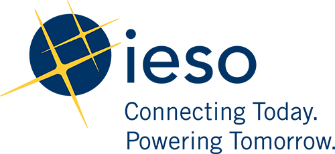 for Transmission FacilitiesSubmit this form by email to connection.assessments@ieso.ca to inform about your new connection or modification to an existing connection.To the extent possible, the documents and drawings should be submitted in .pdf format. Signed documents should be scanned in .pdf format or electronically signed by a method accepted by the IESO (if using electronic signature contact Connection Assessments to confirm the method is acceptable). Connection applicants intending to send documents in a different format are encouraged to contact Connection Assessments in advance.Hard copies of the application forms and supporting documents are not required. Where the supporting documentation is not suitable for email submission, contact Connection Assessments via email for instructions.Subject: System Impact Assessment Application for Transmission FacilitiesAll information submitted in this process will be used by the Independent Electricity System Operator (IESO) solely in support of its obligations under the Electricity Act, 1998, the Ontario Energy Board Act, 1998, the Market Rules and associated policies, standards and procedures and its licence. All information submitted will be treated in accordance with the IESO’s confidentiality policy.Since complete data may not yet be available for this Project, the accompanying data sheets have been modified to identify those data that are essential for the IESO to be able to undertake the Assessment.  The data sheets also identify those data for which the IESO will use appropriate values should the Applicant not provide suitable data.Whenever it is necessary for the IESO to use typical (generally conservative) values for the Assessment of the Connection Application, then it will be the responsibility of the Applicant to ensure that the equipment that is eventually installed meets or exceeds these values.Applicants should use this form for the assessment of spare equipment on site or on order from manufacturers to replace major components (e.g. main power transformers, reactive power control devices, etc.) in case of failure.Part 1 – General Information Part 2 – Required deposit of $40,000 Part 3 – Certification 1 If the conductor type is new then additional information may be required. 1 If the conductor type is new then additional information may be required. All files and diagrams provided as attachments are to be signed and sealed by a Professional Engineer.Connection Applicant’s Organization Name (Must be a licensed transmitter ):      Project Name:      Facility Name (if existing):      Address or GPS coordinates in decimal degrees of the Project (if a new facility):      Authorized Representative (For existing market participants, this person must be registered in Online IESO. For non-market participants, this person must have the authority to bind the company.)Authorized Representative (For existing market participants, this person must be registered in Online IESO. For non-market participants, this person must have the authority to bind the company.)Name:      Name:      Position / Title:      Position / Title:      Company:      Company:      Address:       Address:       City/Town:      Province/State:      Postal/Zip Code:      Country:      Telephone No.:      Email Address:      Email Address:      Project Contact (This person will be the contact to provide technical information for the project. This person may be a third party consultant.)Project Contact (This person will be the contact to provide technical information for the project. This person may be a third party consultant.)Name:      Name:      Position/Title:      Position/Title:      Company:      Company:      Address:       Address:       City/Town:      Province/State:      Postal/Zip Code:      Country:      Telephone No.:      E-mail Address:      E-mail Address:      The payment of the deposit must be submitted, if required, after the IESO accepts the application form and assigns a unique CAA ID. The notification email containing the CAA ID will contain further instructions on how to submit the deposit payment.The undersigned hereby declares that the information contained in and submitted in support of this document is, to the best of the connection applicant’s knowledge, complete and accurate. By signature the connection applicant agrees that information may be provided to the affected transmitter(s) and posted on the IESO website as stipulated in the applicable Market Manual pertaining to connection assessment and approval.The undersigned hereby declares that the information contained in and submitted in support of this document is, to the best of the connection applicant’s knowledge, complete and accurate. By signature the connection applicant agrees that information may be provided to the affected transmitter(s) and posted on the IESO website as stipulated in the applicable Market Manual pertaining to connection assessment and approval.The undersigned hereby declares that the information contained in and submitted in support of this document is, to the best of the connection applicant’s knowledge, complete and accurate. By signature the connection applicant agrees that information may be provided to the affected transmitter(s) and posted on the IESO website as stipulated in the applicable Market Manual pertaining to connection assessment and approval.Name of Authorized Representative      Title      SignatureDate      Generic InformationBold-ItalicEssentialGeneric InformationBoldNot usedGeneric InformationNormalTypical values will be assumed if data not providedGeneric InformationNormalOnly required upon requestIn-Service DatesInitial in-service date (start of commissioning):In-Service DatesPermanent in-service date:Protection System DescriptionA functional description of all protective schemes shall be provided to allow a detailed analysis of all credible contingencies.These descriptions shall include, but are not limited to, the following:Operating times and settings for protection components(e.g. primary relaying, auxiliary relaying, communication, synchrocheck relaying for automatic and manual reclosure),General models for normal and delayed (breaker failure) fault clearing, andExceptions to the general model (e.g. LEO, HIROP).For all recognized contingencies, the functional description must enable fault clearing times at all terminals to be determined for both normal and delayed clearing.Attach fileDetailed Single-Line Diagram(s)A detailed single-line diagram showing the equipment and the protection and telemetry points.  The locations of the proposed connections on to existing lines, or into existing transformer/ switching stations, are also to be included.Details are to be included of any existing facilities that are to be replaced or removed from service.  Out-of-service dates are to be provided whenever these do not coincide with the in-service dates for the new facilities.Attach fileGeographic Map including GPS CoordinatesA large-scale map or drawing showing the location of the exact point of the proposed interconnection with the neighbouring Ontario transmitter’s facilities. Attach fileControl SchemesDescribe any control schemes that are to be used to automatically change the tap positions for any of the transformers, or to switch into-service or out-of-service any capacitors or reactors.If the Project is to include a generation rejection or load rejection scheme, these should also be described.Attach fileConnection  Facilities (cont)Bold-ItalicEssentialConnection  Facilities (cont)BoldNot usedConnection  Facilities (cont)NormalTypical values will be assumed if data not providedConnection  Facilities (cont)NormalOnly required upon requestIf the connection consists of different sections, then the applicant must complete a table for each overhead circuit section and for each underground circuit section.  Provide a detailed single line diagram of the connection facilities.  If the connection consists of different sections, then the applicant must complete a table for each overhead circuit section and for each underground circuit section.  Provide a detailed single line diagram of the connection facilities.  If the connection consists of different sections, then the applicant must complete a table for each overhead circuit section and for each underground circuit section.  Provide a detailed single line diagram of the connection facilities.  If the connection consists of different sections, then the applicant must complete a table for each overhead circuit section and for each underground circuit section.  Provide a detailed single line diagram of the connection facilities.  If the connection consists of different sections, then the applicant must complete a table for each overhead circuit section and for each underground circuit section.  Provide a detailed single line diagram of the connection facilities.  If the connection consists of different sections, then the applicant must complete a table for each overhead circuit section and for each underground circuit section.  Provide a detailed single line diagram of the connection facilities.  If the connection consists of different sections, then the applicant must complete a table for each overhead circuit section and for each underground circuit section.  Provide a detailed single line diagram of the connection facilities.  If the connection consists of different sections, then the applicant must complete a table for each overhead circuit section and for each underground circuit section.  Provide a detailed single line diagram of the connection facilities.  If the connection consists of different sections, then the applicant must complete a table for each overhead circuit section and for each underground circuit section.  Provide a detailed single line diagram of the connection facilities.  If the connection consists of different sections, then the applicant must complete a table for each overhead circuit section and for each underground circuit section.  Provide a detailed single line diagram of the connection facilities.  If the connection consists of different sections, then the applicant must complete a table for each overhead circuit section and for each underground circuit section.  Provide a detailed single line diagram of the connection facilities.  Transmission connectionPoint of connection to IESO controlled grid:- circuit operating nomenclature or terminal station name Point of connection to IESO controlled grid:- circuit operating nomenclature or terminal station name Point of connection to IESO controlled grid:- circuit operating nomenclature or terminal station name Point of connection to IESO controlled grid:- circuit operating nomenclature or terminal station name Transmission connection- circuit section- circuit section- circuit section- circuit sectionTransmission connection- tower number- tower number- tower number- tower numberTransmission connection- GPS coordinates- GPS coordinates- GPS coordinates- GPS coordinatesOverhead circuit sectionComplete one table for each overhead circuit sectionIdentifier (to be provided on drawing)Identifier (to be provided on drawing)Identifier (to be provided on drawing)Identifier (to be provided on drawing)Overhead circuit sectionComplete one table for each overhead circuit sectionVoltage (kV)Voltage (kV)Voltage (kV)Voltage (kV)Overhead circuit sectionComplete one table for each overhead circuit sectionLength (km)Length (km)Length (km)Length (km)Overhead circuit sectionComplete one table for each overhead circuit sectionPhase conductor size (kcmil)Phase conductor size (kcmil)Phase conductor size (kcmil)Phase conductor size (kcmil)Overhead circuit sectionComplete one table for each overhead circuit sectionPhase conductor type (ASC, ACSR, ACSS, ACCR, etc) 1Phase conductor type (ASC, ACSR, ACSS, ACCR, etc) 1Phase conductor type (ASC, ACSR, ACSS, ACCR, etc) 1Phase conductor type (ASC, ACSR, ACSS, ACCR, etc) 1Overhead circuit sectionComplete one table for each overhead circuit sectionPhase conductor stranding (# of Al strands/ # of Steel strands)Phase conductor stranding (# of Al strands/ # of Steel strands)Phase conductor stranding (# of Al strands/ # of Steel strands)Phase conductor stranding (# of Al strands/ # of Steel strands)Overhead circuit sectionComplete one table for each overhead circuit sectionPhase conductors per bundle, spacing if more than one (mm)Phase conductors per bundle, spacing if more than one (mm)Phase conductors per bundle, spacing if more than one (mm)Phase conductors per bundle, spacing if more than one (mm)Overhead circuit sectionComplete one table for each overhead circuit sectionGeometry of all phase and sky wires for each tower type (m)Geometry of all phase and sky wires for each tower type (m)Geometry of all phase and sky wires for each tower type (m)Geometry of all phase and sky wires for each tower type (m)Overhead circuit sectionComplete one table for each overhead circuit sectionGround resistivity (ohm-meters)Ground resistivity (ohm-meters)Ground resistivity (ohm-meters)Ground resistivity (ohm-meters)Overhead circuit sectionComplete one table for each overhead circuit sectionSkywire size (kcmil)Skywire size (kcmil)Skywire size (kcmil)Skywire size (kcmil)Overhead circuit sectionComplete one table for each overhead circuit sectionSkywire type (Alumoweld, EHS, HS) 1Skywire type (Alumoweld, EHS, HS) 1Skywire type (Alumoweld, EHS, HS) 1Skywire type (Alumoweld, EHS, HS) 1Overhead circuit sectionComplete one table for each overhead circuit sectionSkywire stranding (# of Al strands/ # of Steel strands)Skywire stranding (# of Al strands/ # of Steel strands)Skywire stranding (# of Al strands/ # of Steel strands)Skywire stranding (# of Al strands/ # of Steel strands)Overhead circuit sectionComplete one table for each overhead circuit sectionSkywire number if more than oneSkywire number if more than oneSkywire number if more than oneSkywire number if more than oneOverhead circuit sectionComplete one table for each overhead circuit sectionPositive sequence impedance (R, X in ohms, B in mhos or if in per unit specify bases)Positive sequence impedance (R, X in ohms, B in mhos or if in per unit specify bases)Positive sequence impedance (R, X in ohms, B in mhos or if in per unit specify bases)Positive sequence impedance (R, X in ohms, B in mhos or if in per unit specify bases)Overhead circuit sectionComplete one table for each overhead circuit sectionZero sequence impedance (Ro, Xo in ohms, Bo in mhos or if in per unit specify bases)Zero sequence impedance (Ro, Xo in ohms, Bo in mhos or if in per unit specify bases)Zero sequence impedance (Ro, Xo in ohms, Bo in mhos or if in per unit specify bases)Zero sequence impedance (Ro, Xo in ohms, Bo in mhos or if in per unit specify bases)Overhead circuit sectionComplete one table for each overhead circuit sectionMutual Impedance (parallel circuit identifier, Rm, Xm in ohms or if in per unit specify bases)Mutual Impedance (parallel circuit identifier, Rm, Xm in ohms or if in per unit specify bases)Mutual Impedance (parallel circuit identifier, Rm, Xm in ohms or if in per unit specify bases)Mutual Impedance (parallel circuit identifier, Rm, Xm in ohms or if in per unit specify bases)Overhead circuit sectionComplete one table for each overhead circuit sectionBase Voltage VB  (Applicable to positive & zero sequences and mutual impedances)  All values in per kmBase Voltage VB  (Applicable to positive & zero sequences and mutual impedances)  All values in per kmBase Voltage VB  (Applicable to positive & zero sequences and mutual impedances)  All values in per kmBase Voltage VB  (Applicable to positive & zero sequences and mutual impedances)  All values in per kmOverhead circuit sectionComplete one table for each overhead circuit sectionBase MVAB  (Applicable to positive & zero sequences and mutual impedances)  All values in per kmBase MVAB  (Applicable to positive & zero sequences and mutual impedances)  All values in per kmBase MVAB  (Applicable to positive & zero sequences and mutual impedances)  All values in per kmBase MVAB  (Applicable to positive & zero sequences and mutual impedances)  All values in per kmOverhead circuit sectionComplete one table for each overhead circuit sectionWinter thermal ratings: Continuous, Long-term, Short-term (A)(see table below for rating assumptions)Winter thermal ratings: Continuous, Long-term, Short-term (A)(see table below for rating assumptions)Winter thermal ratings: Continuous, Long-term, Short-term (A)(see table below for rating assumptions)Winter thermal ratings: Continuous, Long-term, Short-term (A)(see table below for rating assumptions)Overhead circuit sectionComplete one table for each overhead circuit sectionSummer thermal ratings: Continuous, Long-term, Short-term (A)(see table below for rating assumptions)Summer thermal ratings: Continuous, Long-term, Short-term (A)(see table below for rating assumptions)Summer thermal ratings: Continuous, Long-term, Short-term (A)(see table below for rating assumptions)Summer thermal ratings: Continuous, Long-term, Short-term (A)(see table below for rating assumptions)Overhead Transmission Lines - Rating Assumptions for System Impact Assessment studiesOverhead Transmission Lines - Rating Assumptions for System Impact Assessment studiesOverhead Transmission Lines - Rating Assumptions for System Impact Assessment studiesOverhead Transmission Lines - Rating Assumptions for System Impact Assessment studiesOverhead Transmission Lines - Rating Assumptions for System Impact Assessment studiesOverhead Transmission Lines - Rating Assumptions for System Impact Assessment studiesOverhead Transmission Lines - Rating Assumptions for System Impact Assessment studiesOverhead Transmission Lines - Rating Assumptions for System Impact Assessment studiesOverhead Transmission Lines - Rating Assumptions for System Impact Assessment studiesOverhead Transmission Lines - Rating Assumptions for System Impact Assessment studiesOverhead Transmission Lines - Rating Assumptions for System Impact Assessment studiesRatingRatingConductor TemperaturePre-loadAmbient TempAmbient TempAmbient TempAmbient TempAmbient TempWind SpeedWind SpeedContinuousContinuous93°C (or sag temperature if lower)N/ASummer35°C Winter10°CSummer35°C Winter10°CSummer35°C Winter10°CSummer35°C Winter10°CSummer35°C Winter10°C0 to 4 km/h0 to 4 km/hLong-Term Emergency(Limited to 50 h/year on all conductors)Long-Term Emergency(Limited to 50 h/year on all conductors)127°C (or sag temperature if lower)N/ASummer35°C Winter10°CSummer35°C Winter10°CSummer35°C Winter10°CSummer35°C Winter10°CSummer35°C Winter10°C0 to 4 km/h0 to 4 km/hShort-Term Emergency(15-minute limited-time rating)Short-Term Emergency(15-minute limited-time rating)150°C (or sag temperature if lower) (Limited to 127°C for High Aluminum Content (HAC) conductors)Continuous Rating at 93°CSummer35°C Winter10°CSummer35°C Winter10°CSummer35°C Winter10°CSummer35°C Winter10°CSummer35°C Winter10°C0 to 4 km/h0 to 4 km/hConnection Facilities (cont)Bold-ItalicEssentialConnection Facilities (cont)BoldNot usedConnection Facilities (cont)NormalTypical values will be assumed if data not providedConnection Facilities (cont)NormalOnly required upon requestUnderground Circuit SectionComplete one table for each underground circuit sectionIdentifier (to be provided on drawing)Identifier (to be provided on drawing)Underground Circuit SectionComplete one table for each underground circuit sectionVoltage (kV)Voltage (kV)Underground Circuit SectionComplete one table for each underground circuit sectionLength (km)Length (km)Underground Circuit SectionComplete one table for each underground circuit sectionBIL ratingBIL ratingUnderground Circuit SectionComplete one table for each underground circuit sectionPhase conductor size (kcmil)Phase conductor size (kcmil)Underground Circuit SectionComplete one table for each underground circuit sectionDistance from the “from” terminal (km)Distance from the “from” terminal (km)Underground Circuit SectionComplete one table for each underground circuit sectionMaximum operating temperature ( ºC)Maximum operating temperature ( ºC)Underground Circuit SectionComplete one table for each underground circuit sectionPhase conductor type 1Phase conductor type 1Underground Circuit SectionComplete one table for each underground circuit sectionInsulation typeInsulation typeUnderground Circuit SectionComplete one table for each underground circuit sectionSemiconductor shield typeSemiconductor shield typeUnderground Circuit SectionComplete one table for each underground circuit sectionShield groundingShield groundingUnderground Circuit SectionComplete one table for each underground circuit sectionMetallic sheath typeMetallic sheath typeUnderground Circuit SectionComplete one table for each underground circuit sectionExternal layer type	External layer type	Underground Circuit SectionComplete one table for each underground circuit sectionGeometry of all phases Geometry of all phases Underground Circuit SectionComplete one table for each underground circuit sectionGround resistivity (ohms-meters)Ground resistivity (ohms-meters)Underground Circuit SectionComplete one table for each underground circuit sectionCable constructionCable constructionUnderground Circuit SectionComplete one table for each underground circuit sectionInstallation type (e.g. direct buried, in duct, etc.)Installation type (e.g. direct buried, in duct, etc.)Underground Circuit SectionComplete one table for each underground circuit sectionPositive sequence impedance (R, X in ohms, B in mhos or if in per unit specify bases))Positive sequence impedance (R, X in ohms, B in mhos or if in per unit specify bases))Underground Circuit SectionComplete one table for each underground circuit sectionZero sequence impedance (Ro, Xo in ohms, Bo in mhos or if in per unit specify bases)Zero sequence impedance (Ro, Xo in ohms, Bo in mhos or if in per unit specify bases)Underground Circuit SectionComplete one table for each underground circuit sectionBase Voltage VB  (Applicable to positive & zero sequences and mutual impedances)  All values in per kmBase Voltage VB  (Applicable to positive & zero sequences and mutual impedances)  All values in per kmUnderground Circuit SectionComplete one table for each underground circuit sectionBase MVAB  (Applicable to positive & zero sequences and mutual impedances)  All values in per kmBase MVAB  (Applicable to positive & zero sequences and mutual impedances)  All values in per kmUnderground Circuit SectionComplete one table for each underground circuit sectionContinuous, 15-Minute and 24-Hour thermal ratings (A)WinterUnderground Circuit SectionComplete one table for each underground circuit sectionContinuous, 15-Minute and 24-Hour thermal ratings (A)SummerMain BusesComplete one table for each busIdentifier (to be provided on drawing)Identifier (to be provided on drawing)Main BusesComplete one table for each busStationStationMain BusesComplete one table for each busVoltage (kV)Voltage (kV)Main BusesComplete one table for each busSummer continuous (A)Summer continuous (A)Main BusesComplete one table for each busWinter continuous (A)Winter continuous (A)Main BusesComplete one table for each busMaximum operating temperature (ºC)Maximum operating temperature (ºC)Main BusesComplete one table for each busConductor size (kcmil) Conductor size (kcmil) Main BusesComplete one table for each busConductor type (ASC, ASCR, Al tube)Conductor type (ASC, ASCR, Al tube)Surge ArrestersIdentifierIdentifierSurge ArrestersStationStationSurge ArrestersManufacturerManufacturerSurge ArrestersSerial numberSerial numberSurge ArrestersVoltage rating (kV)Voltage rating (kV)Surge ArrestersType (e.g. ZnO, SiC)Type (e.g. ZnO, SiC)Surge ArrestersClass (e.g. secondary, distribution, intermediate, station)Class (e.g. secondary, distribution, intermediate, station)Connection Facilities (cont)Bold-ItalicEssentialConnection Facilities (cont)BoldNot usedConnection Facilities (cont)NormalTypical values will be assumed if data not providedConnection Facilities (cont)NormalOnly required upon requestTransformers Complete one table for each transformerNumber and Identifier of identical units (e.g., 3 units - T1, T2, T3)Number and Identifier of identical units (e.g., 3 units - T1, T2, T3)Number and Identifier of identical units (e.g., 3 units - T1, T2, T3)Number and Identifier of identical units (e.g., 3 units - T1, T2, T3)Number and Identifier of identical units (e.g., 3 units - T1, T2, T3)Number and Identifier of identical units (e.g., 3 units - T1, T2, T3)Transformers Complete one table for each transformerStationStationStationStationStationStationTransformers Complete one table for each transformerSerial Number  (must be provided prior to Connection)Serial Number  (must be provided prior to Connection)Serial Number  (must be provided prior to Connection)Serial Number  (must be provided prior to Connection)Serial Number  (must be provided prior to Connection)Serial Number  (must be provided prior to Connection)Transformers Complete one table for each transformerManufacturerManufacturerManufacturerManufacturerManufacturerManufacturerTransformers Complete one table for each transformerConfiguration (e.g. 3 phase unit or three single phase units)Configuration (e.g. 3 phase unit or three single phase units)Configuration (e.g. 3 phase unit or three single phase units)Configuration (e.g. 3 phase unit or three single phase units)Configuration (e.g. 3 phase unit or three single phase units)Configuration (e.g. 3 phase unit or three single phase units)Transformers Complete one table for each transformerPhase Location if single phase (e.g. R, W, B)Phase Location if single phase (e.g. R, W, B)Phase Location if single phase (e.g. R, W, B)Phase Location if single phase (e.g. R, W, B)Phase Location if single phase (e.g. R, W, B)Phase Location if single phase (e.g. R, W, B)Transformers Complete one table for each transformerCooling types ( e.g. ONAN, ONAF, OFAF)Cooling types ( e.g. ONAN, ONAF, OFAF)Cooling types ( e.g. ONAN, ONAF, OFAF)Cooling types ( e.g. ONAN, ONAF, OFAF)Cooling types ( e.g. ONAN, ONAF, OFAF)Cooling types ( e.g. ONAN, ONAF, OFAF)Transformers Complete one table for each transformerAssociated Thermal Rating for each cooling type (MVA)Associated Thermal Rating for each cooling type (MVA)Associated Thermal Rating for each cooling type (MVA)Associated Thermal Rating for each cooling type (MVA)Associated Thermal Rating for each cooling type (MVA)Associated Thermal Rating for each cooling type (MVA)Transformers Complete one table for each transformerWinter (10°C) continuous, 10-DAY and 15-MIN thermal ratingsWinter (10°C) continuous, 10-DAY and 15-MIN thermal ratingsWinter (10°C) continuous, 10-DAY and 15-MIN thermal ratings(A)(A)(A)Transformers Complete one table for each transformerWinter (10°C) continuous, 10-DAY and 15-MIN thermal ratingsWinter (10°C) continuous, 10-DAY and 15-MIN thermal ratingsWinter (10°C) continuous, 10-DAY and 15-MIN thermal ratings(MVA)(MVA)(MVA)Transformers Complete one table for each transformerSummer (35°C) continuous, 10-DAY and 15-MIN thermal ratings Summer (35°C) continuous, 10-DAY and 15-MIN thermal ratings Summer (35°C) continuous, 10-DAY and 15-MIN thermal ratings (A)(A)(A)Transformers Complete one table for each transformerSummer (35°C) continuous, 10-DAY and 15-MIN thermal ratings Summer (35°C) continuous, 10-DAY and 15-MIN thermal ratings Summer (35°C) continuous, 10-DAY and 15-MIN thermal ratings (MVA)(MVA)(MVA)Transformers Complete one table for each transformerConnection for each winding H, X, Y (e.g. wye, delta, zig-zag)Connection for each winding H, X, Y (e.g. wye, delta, zig-zag)Connection for each winding H, X, Y (e.g. wye, delta, zig-zag)Connection for each winding H, X, Y (e.g. wye, delta, zig-zag)Connection for each winding H, X, Y (e.g. wye, delta, zig-zag)Connection for each winding H, X, Y (e.g. wye, delta, zig-zag)Transformers Complete one table for each transformerRated voltage for each winding, e.g. HV, , tertiary (kV) Rated voltage for each winding, e.g. HV, , tertiary (kV) Rated voltage for each winding, e.g. HV, , tertiary (kV) Rated voltage for each winding, e.g. HV, , tertiary (kV) Rated voltage for each winding, e.g. HV, , tertiary (kV) Rated voltage for each winding, e.g. HV, , tertiary (kV) Transformers Complete one table for each transformerRated capability for tertiary winding, if applicable (A, MVA)Rated capability for tertiary winding, if applicable (A, MVA)Rated capability for tertiary winding, if applicable (A, MVA)Rated capability for tertiary winding, if applicable (A, MVA)Rated capability for tertiary winding, if applicable (A, MVA)Rated capability for tertiary winding, if applicable (A, MVA)Transformers Complete one table for each transformerImpedance to ground for each winding H, X, Y (ohms)(U – Ungrounded; R – Resistance; X – Reactance, e.g. 16 R)Impedance to ground for each winding H, X, Y (ohms)(U – Ungrounded; R – Resistance; X – Reactance, e.g. 16 R)Impedance to ground for each winding H, X, Y (ohms)(U – Ungrounded; R – Resistance; X – Reactance, e.g. 16 R)Impedance to ground for each winding H, X, Y (ohms)(U – Ungrounded; R – Resistance; X – Reactance, e.g. 16 R)Impedance to ground for each winding H, X, Y (ohms)(U – Ungrounded; R – Resistance; X – Reactance, e.g. 16 R)Impedance to ground for each winding H, X, Y (ohms)(U – Ungrounded; R – Resistance; X – Reactance, e.g. 16 R)Transformers Complete one table for each transformerOff–load taps (kV)Off–load taps (kV)Transformers Complete one table for each transformerIn-service off-load tap position (kV)In-service off-load tap position (kV)In-service off-load tap position (kV)In-service off-load tap position (kV)Transformers Complete one table for each transformerUnder-load taps: max tap (kV), min tap (kV), number of stepsUnder-load taps: max tap (kV), min tap (kV), number of stepsUnder-load taps: max tap (kV), min tap (kV), number of stepsUnder-load taps: max tap (kV), min tap (kV), number of stepsPositive Sequence Impedance(see IEEE C57.12.90 for measurement techniques)Positive Sequence Impedance (%)Positive Sequence Impedance (%)Positive Sequence Impedance (%)HXHXHXHXHXHYHYHYHYHYXYXYXYXYPositive Sequence Impedance(see IEEE C57.12.90 for measurement techniques)RRRPositive Sequence Impedance(see IEEE C57.12.90 for measurement techniques)XXXPositive Sequence Impedance(see IEEE C57.12.90 for measurement techniques)Base MVABase MVABase MVAZero Sequence Impedance(only required for transformers with 1 or 2 external neutrals)H winding energizedall others openClosed Tertiary Closed Tertiary Closed Tertiary HHHXXXXHXHXHXHXHXXHXHZero Sequence Impedance(only required for transformers with 1 or 2 external neutrals)H winding energizedall others openRRRZero Sequence Impedance(only required for transformers with 1 or 2 external neutrals)H winding energizedall others openXXXZero Sequence Impedance(only required for transformers with 1 or 2 external neutrals)H winding energizedall others openBase MVABase MVABase MVAZero Sequence Impedance(only required for transformers with 1 or 2 external neutrals)H winding energizedX winding shortedOpen Tertiary Open Tertiary Open Tertiary HHHXXXXHXHXHXHXHXXHXHZero Sequence Impedance(only required for transformers with 1 or 2 external neutrals)H winding energizedX winding shortedRRRZero Sequence Impedance(only required for transformers with 1 or 2 external neutrals)H winding energizedX winding shortedXXXZero Sequence Impedance(only required for transformers with 1 or 2 external neutrals)H winding energizedX winding shortedBase MVABase MVABase MVAConnection Facilities (cont)Bold-ItalicEssentialConnection Facilities (cont)BoldNot usedConnection Facilities (cont)NormalTypical values will be assumed if data not providedConnection Facilities (cont)NormalOnly required upon requestShunt CapacitorsComplete one table for each type of shunt capacitorIdentifierShunt CapacitorsComplete one table for each type of shunt capacitorStationShunt CapacitorsComplete one table for each type of shunt capacitorManufacturerShunt CapacitorsComplete one table for each type of shunt capacitorSerial number (must be provided prior to Connection)Shunt CapacitorsComplete one table for each type of shunt capacitorRated voltage (kV)Shunt CapacitorsComplete one table for each type of shunt capacitorRated capability (Mvar)Shunt CapacitorsComplete one table for each type of shunt capacitorDischarge time (ms)Shunt CapacitorsComplete one table for each type of shunt capacitorCurrent limiting reactor (mH or Ω)Shunt CapacitorsComplete one table for each type of shunt capacitorBank arrangement (e.g. delta, wye, double-wye, etc)Shunt CapacitorsComplete one table for each type of shunt capacitorSurge capacitor (µF)Shunt CapacitorsComplete one table for each type of shunt capacitorDescription of automatic switchingAttach fileShunt CapacitorsComplete one table for each type of shunt capacitorAnticipated switching restrictionsAttach fileShunt ReactorsComplete one table for each type of shunt reactorIdentifierShunt ReactorsComplete one table for each type of shunt reactorStationShunt ReactorsComplete one table for each type of shunt reactorManufacturerShunt ReactorsComplete one table for each type of shunt reactorSerial number (must be provided prior to Connection)Shunt ReactorsComplete one table for each type of shunt reactorRated voltage (kV)Shunt ReactorsComplete one table for each type of shunt reactorRated capability (Mvar)Shunt ReactorsComplete one table for each type of shunt reactorWinding configuration (e.g. delta, wye)Shunt ReactorsComplete one table for each type of shunt reactorDescription of automatic switchingAttach fileShunt ReactorsComplete one table for each type of shunt reactorDescription of anticipated switching restrictionsAttach fileConnection Facilities (cont)Bold-ItalicEssentialConnection Facilities (cont)BoldNot usedConnection Facilities (cont)NormalTypical values will be assumed if data not providedConnection Facilities (cont)NormalOnly required upon requestCircuit  Breakers Complete one table for each type of circuit breakerIdentifierCircuit  Breakers Complete one table for each type of circuit breakerStationCircuit  Breakers Complete one table for each type of circuit breakerManufacturerCircuit  Breakers Complete one table for each type of circuit breakerSerial number (must be provided prior to Connection)Circuit  Breakers Complete one table for each type of circuit breakerMaximum continuous rated voltage (kV)Circuit  Breakers Complete one table for each type of circuit breakerMaximum 30 minute rated voltage (kV)Circuit  Breakers Complete one table for each type of circuit breakerInterrupting time (ms)Circuit  Breakers Complete one table for each type of circuit breakerInterrupting medium (e.g. air, oil, SF6)Circuit  Breakers Complete one table for each type of circuit breakerRated continuous current (A)Circuit  Breakers Complete one table for each type of circuit breakerRated symmetrical and asymmetrical short circuit capability (kA)Circuit  Switchers Complete one table for each type of circuit switcher(typically used for taps only – asymmetrical may not be necessary)IdentifierCircuit  Switchers Complete one table for each type of circuit switcher(typically used for taps only – asymmetrical may not be necessary)StationCircuit  Switchers Complete one table for each type of circuit switcher(typically used for taps only – asymmetrical may not be necessary)ManufacturerCircuit  Switchers Complete one table for each type of circuit switcher(typically used for taps only – asymmetrical may not be necessary)Serial number (must be provided prior to Connection)Circuit  Switchers Complete one table for each type of circuit switcher(typically used for taps only – asymmetrical may not be necessary)Maximum continuous rated voltage (kV)Circuit  Switchers Complete one table for each type of circuit switcher(typically used for taps only – asymmetrical may not be necessary)Maximum 30 minute rated voltage (kV)Circuit  Switchers Complete one table for each type of circuit switcher(typically used for taps only – asymmetrical may not be necessary)Interrupting time (ms)Circuit  Switchers Complete one table for each type of circuit switcher(typically used for taps only – asymmetrical may not be necessary)Interrupting medium (e.g. air, oil, SF6)Circuit  Switchers Complete one table for each type of circuit switcher(typically used for taps only – asymmetrical may not be necessary)Rated continuous current (A)Circuit  Switchers Complete one table for each type of circuit switcher(typically used for taps only – asymmetrical may not be necessary)Rated symmetrical and asymmetrical short circuit capability (kA)Disconnect Switches/Mid Span OpenersComplete one table for each  disconnect switch/mid span opener with different technical specifications
IdentifierDisconnect Switches/Mid Span OpenersComplete one table for each  disconnect switch/mid span opener with different technical specifications
StationDisconnect Switches/Mid Span OpenersComplete one table for each  disconnect switch/mid span opener with different technical specifications
ManufacturerDisconnect Switches/Mid Span OpenersComplete one table for each  disconnect switch/mid span opener with different technical specifications
Serial number (must be provided prior to Connection)Disconnect Switches/Mid Span OpenersComplete one table for each  disconnect switch/mid span opener with different technical specifications
Maximum continuous rated voltage (kV)Disconnect Switches/Mid Span OpenersComplete one table for each  disconnect switch/mid span opener with different technical specifications
Maximum 30 minute rated voltage (kV)Disconnect Switches/Mid Span OpenersComplete one table for each  disconnect switch/mid span opener with different technical specifications
Rated continuous current (A) (Non-Ground Switches only)Disconnect Switches/Mid Span OpenersComplete one table for each  disconnect switch/mid span opener with different technical specifications
Rated symmetrical short circuit capability (kA)WavetrapsIdentifierWavetrapsStationWavetrapsManufacturerWavetrapsSerial number (must be provided prior to Connection)WavetrapsContinuous current rating (amps)DC LinesIdentifierDC LinesComplete steady state (loadflow) parameters and dynamic parametersFACTS Devices(e.g., dynamic reactive devices, series compensation, etc.)IdentifierFACTS Devices(e.g., dynamic reactive devices, series compensation, etc.)Complete steady state (loadflow) parameters and dynamic parameters